REGULAMINRegulamin Festiwalu Muzycznego UnderGramy 11, odbywającego się w Parku Centrum Kultury
i Sztuki (ul. Stefana Kardynała Wyszyńskiego 10, 83-110 Tczew) w dniu 30.07.2022 r., organizowanego przez Centrum Kultury i Sztuki.1. UnderGramy jest konkursem przeznaczonym dla amatorskich, nieznanych szerszej publiczności grup muzycznych. W przeglądzie mogą wziąć udział zespoły prezentujące własne kompozycje. Pod pojęciem grupy amatorskiej rozumiemy zespół, który nie ma podpisanego kontraktu płytowego (z dużą komercyjną wytwórnią), oraz którego muzyka nie jest głównym źródłem utrzymania.2. Poprzez muzykę alternatywną rozumiemy muzykę rockową, gitarową, akustyczną, reggae, eksperymentalną, punk, hard-core, metal itp.3. Zgłoszenie powinno zawierać dwa utwory w formacie mp3, zdjęcie oraz biografię zespołu.4. Zgłoszenie powinno zostać wysłane drogą elektroniczną (jlangowski@ckis.tczew.pl), dostarczone osobiście lub wysłane pocztą (listem poleconym za potwierdzeniem odbioru) na adres: Centrum Kultury i Sztukiul. Stefana Kardynała Wyszyńskiego 1083-110 TczewZ dopiskiem „UnderGramy”5. Zgłoszenia przyjmowane będą do 17 lipca 2022 r.6. UnderGramy odbędzie się dwuetapowo:- I etap – ocena nadesłanych materiałów demonstracyjnych,- II etap – przesłuchania konkursowe oraz finał, odbywające się w Parku CKiS (30.07.2022 r.)7. Materiały demonstracyjne nadesłane przez zespoły będą podlegały ocenie podczas eliminacji
w I etapie konkursu. Oceny dokona Jury wybrane przez Organizatora. Do II etapu awansują 4 grupy muzyczne.8. Powiadomienie uczestników zakwalifikowanych do II etapu – udziału w przesłuchaniach – nastąpi telefonicznie lub drogą elektroniczną do 22 lipca 2022 r.9. Zakwalifikowani do udziału w Festiwalu zobowiązani są do posiadania własnych instrumentów oraz elementów perkusji (talerze, werbel, stopa, statywy). Backline (dwa wzmacniacze gitarowe, wzmacniacz basowy oraz perkusję) zapewnia Organizator.10. Planowane rozpoczęcie Przeglądu nastąpi o godz. 18:00. Zakwalifikowany zespół powinien stawić się najpóźniej na cztery godziny przed rozpoczęciem imprezy. Kolejność występu zostanie wyłoniona w drodze losowania.11. Zespoły dysponują czasem ok. 20 min. na występ (łącznie z podłączeniem się). Krótkie próby dźwięku odbędą się przed rozpoczęciem Festiwalu.12. Oceny wykonawców dokona powołane przez Organizatorów Jury. Jury oceni m.in. poziom wykonawczy, brzmienie, aranżację oraz ogólne wrażenie artystyczne.13. Werdykt Jury jest ostateczny.14. Wszystkie kwestie sporne związane z Festiwalem wyjaśnia Organizator.15. Udział w konkursie dla uczestników jest bezpłatny (brak wpisowego).16. Organizatorzy zastrzegają sobie prawo do dysponowania zdjęciami, nagraniami audio oraz wideo
nadesłanymi przez zespoły na potrzeby promocyjne wydarzenia oraz instytucji. Członkowie zespołów wyrażają zgodę na przetwarzanie swojego wizerunku do celów budowania pozytywnego wizerunku Centrum Kultury i Sztuki w Tczewie w przestrzeni publicznej i mediach.17. Dla laureatów planowane są następujące nagrody i wyróżnienia (do podziału według oceny Jury):Nagroda Główna ufundowana przez Centrum Kultury i Sztuki – 5000 zł brutto,Nagroda Prezydenta Miasta Tczewa – 3000 zł brutto.18. Gwiazdami tegorocznej edycji Festiwalu będą zespoły YANTRA oraz SPIĘTY.19. Uwagi można zgłaszać za pośrednictwem adresu email: jlangowski@ckis.tczew.pl bądź pod numerem telefonu 58 531-07-07. Osoba kontaktowa: Jacek Langowski.20. Ostateczna interpretacja niniejszego regulaminu należy do Organizatora.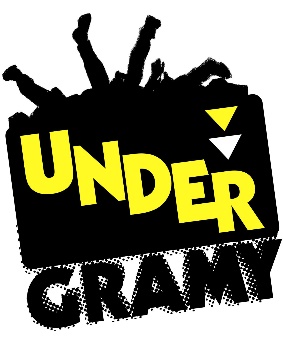 FESTIWAL MUZYCZNYUNDERGRAMY 11